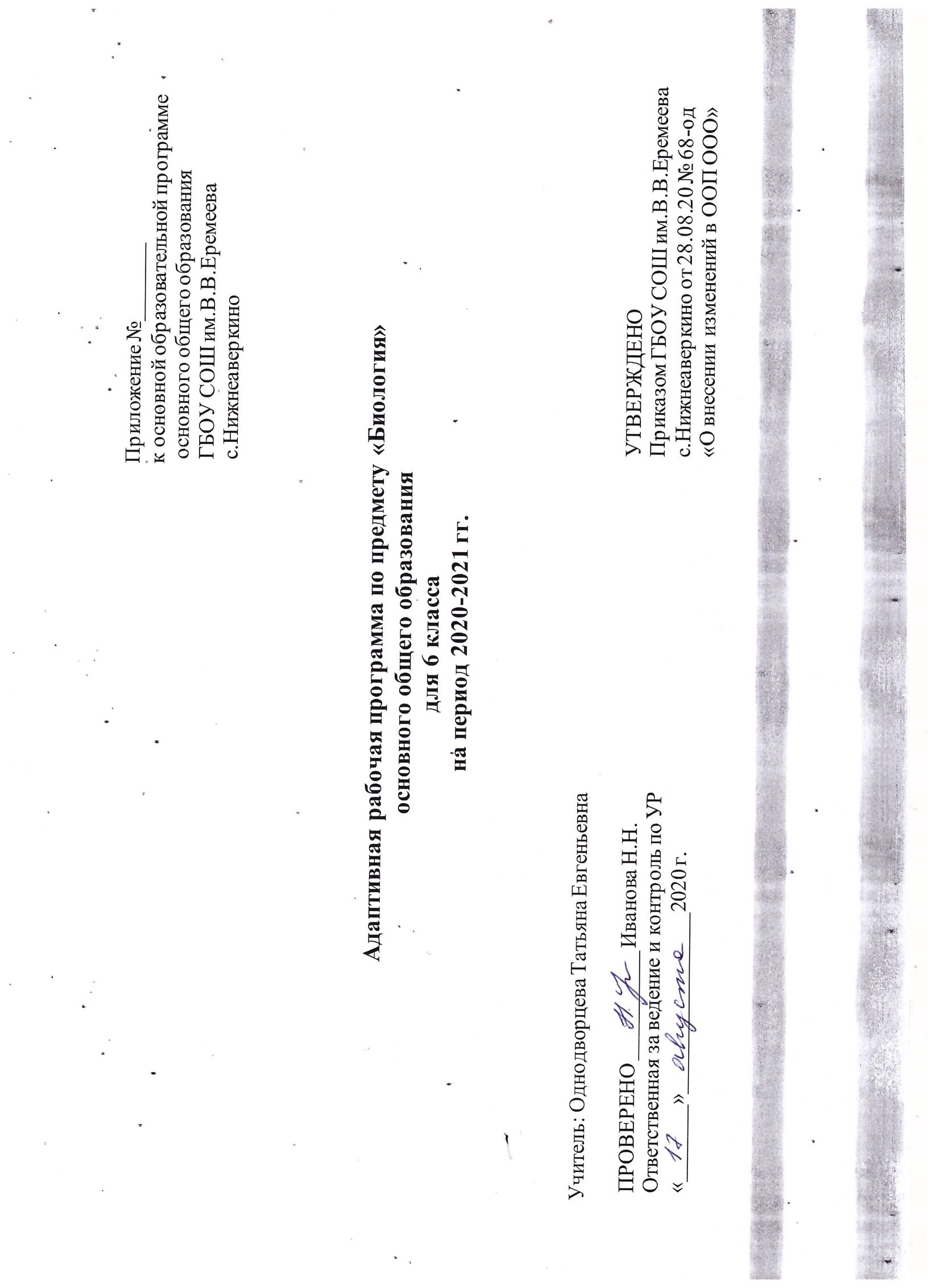 Пояснительная запискаАдаптированная рабочая программа составлена для учащихся 6класса, в котором в условиях инклюзии обучаются дети с задержкой психического развития, которым ПМПК рекомендовала обучение по адаптированной образовательной программе для детей с ЗПР, а так же дети со школьными трудностями различного характера, нуждающиеся в специальном сопровождении.Рабочая программа составлена с учетом ООП ООО ГБОУ СОШ им. В.В.Еремеева с.Нижнеаверкино в соответствии с ФГОС, АОП ООО, федеральной программы авт. Н.И. Сонина и рекомендаций методического пособия. адаптированная образовательная программа (например, для обучающихся с задержкой психического развития.Согласно действующему Базисному учебному плану, рабочая программа для 6-гокласса предусматривает обучение биологии в объеме 1час в неделю . Особое внимание уделяется учету возрастных и психофизических особенностей учащихся с ЗПР. Программа предназначена для изучения основ биологии и свойств живой природы в 6-х классах. Курс является логическим продолжением изучения основ естествознания и относится к пропедевтическим программам. Рабочая программа для 6 класса построена на основе сравнительного изучения основных групп организмов, ихстроения и жизнедеятельности. Принципы отбора основного и дополнительного со- держания связаны с преемственностью целей образования на различных ступенях и уровнях обучения, логикой внутрипредметных связей, а также с возрастными осо- бенностями развития учащихся с задержкой психического развитияЦели и задачи обучения:  освоение знаний о живой природе, строении, жизнедеятельности; о роли биологической науки в практической деятельности людей; методах по- знания живой природы;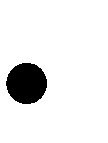   овладение умениями применять биологические знания для объяснения процессов и явлений живой природы; работать с биологическими спра- вочниками; проводить наблюдения за биологическими объектами, био- логические эксперименты;  развитие и коррекция познавательных интересов, интеллектуальных и творческих способностей в процессе проведения наблюдений за живы- ми организмами, работы с различными источниками информации;  воспитание позитивного ценностного отношения к живой природе, соб- ственному здоровью и здоровью других людей; культуры поведения в природе;  использование приобретенных знаний и умений в повседневной жизни для ухода за растениями, животными, заботы о собственном здоровье, оказания первой помощи себе и окружающим; для соблюдения правил поведения в окружающей среде, норм здорового образа жизни, профи- лактики заболеваний, травматизмов и стрессов, вредных привычек,ВИЧ-инфекции.Данный курс построен на основе сравнительного изучения основных групп орга- низмов, их строения и жизнедеятельности. Это помогает детям с ЗПР развивать ос- новные познавательные процессы, устанавливать логические связи.Для приобретения практических навыков и повышения уровня знаний в рабочую программу включены лабораторные и практические работы, предусмотренные При- мерной программой. Нумерация лабораторных работ дана в соответствии с последовательностью уроков, на которых они проводятся. Все лабораторные и практические работы являются этапами комбинированных уроков и могут оцениваться по усмот- рению учителя. Лабораторные работы способствуют детям развивать основные по- знавательные процессы, дает возможность расширить кругозор у детей с ЗПР, помо- гают систематизации учебного материала.Некоторые темы, согласно программе изучаются ознакомительно, в виде творческих заданий (доклады, сообщения). Практически на каждом уроке используются крае- ведческие сведения. В курсе изучается актуальная тема для учащихся подросткового возраста – размножение. Т.к. данная тема не может быть полностью изъята из про- граммы, акцент делается на подробное изучение вегетативного размножения расте- ний, в половом размножении рассматриваются культурологические и социальныеаспекты знаний.Рабочая программа ориентирована на использование учебника:Сонин Н.И. «Биология. Живой организм» 6 класс: Учеб. для общеобразоват. учеб. заведений. - М.: Дрофа, 2009.Общее количество часов – 35часВ результате изучения предмета учащиеся 6 классов должны знать и уметь:1..Основные свойства живых организмов. (Называть семь свойств)Химический состав клетки. Вещества клетки. Перечислять органические и неорганические вещества клетки.Строение клетки: называть части и органоиды клетки.Понятие «ткань». Назвать и показать на таблице типы тканей растения и животных.Понятие «орган». Органы цветкового растения. (Показывать на модели)Системы органов. Называть основные системы органов животного организма.Сущность понятия «питание». Особенности питания растительного организма. Почвенное и воздушное питание.Значение дыхания. Роль кислорода в процессе расщепления органических веществ и освобождения энергии. Особенности дыхания растений. Дыхание живот- ных. Органы дыхания животных организмов.Перенос веществ в организме, его значение. Кровеносная система, еѐ строение и функции.Роль выделения в процессе жизнедеятельности организмов, назвать продукты выделения у растений и животных.Значение опорных систем в жизни организмов. Значение двигательной актив- ности.Примеры взаимосвязи живых организмов с окружающей средой.Биологическое значение размножения. Виды размножения.Рост и развитие растений. Перечислить этапы индивидуального развития. Особенности и развитие животных организмов. Прямое и не прямое развитие.Среда обитания. Факторы среды. Природное сообщество. Приводить примеры цепей питания.Тематическое планирование№п/пСодержание(тема урока)ЧасВиды деятельно-стиПланируемыерезультаты1Роль биологии в форми- ровании современной ес- тественнонаучной карти- ны мира, в практической деятельности людей. Ме- тоды изучения живых объектов. Инструктаж поохране труда1Выделяют основ- ные признаки жи- вых организмов1.	Основные свойства живых организмов. (На- зывать семьсвойств)2Химический состав клетки1Различают орга- нические и неор- ганические веще- ства.Научатся назы- вать органиче-ские и неоргани- ческие вещества иих роль в клетки3Строение растительной клетки1учатся распозна- вать органоиды растительнойклеткиНазывают пла-стиды и их роль в растительнойклетки4Строение животной клет- ки1Учатся различать животные клеткипо форме величи- не и функциямНазывают клетки по функциям5Деление клетки.2Изучают особен- ности деленияклеткиНазывают фазы деления6Ткани растений1Различают типы тканей описыва-ют их функцииНазывают типы тканей и ихфункции7Ткани животных1Различают типытканей описыва- ют их функцииНазывают типы тканей и ихфункции8Органы цветковых расте- ний1Называют органы цветковых расте- ний и их роль вжизни растенийНаучатся назы- вать органы цвет- ковых растений иих роль в жизни растений9Двудольные и однодоль- ные растения1Распознают и описывают расте- нияНаучатся назы- вать признаки од- нодольных и дву- дольных расте- ний№п/пСодержание(тема урока)ЧасВиды деятельно-стиПланируемыерезультаты10Органы и системы орга- нов животных1Распознают иописывают орга- ны на таблицахНаучатся назы-вать органы и системы органов11Организм как единое це- лое1Дают определе- ние понятиям ткань, ор-ган,система орга- новНаучатся назы- вать органы и системы органов12Питание растений и жи- вотных2Изучают почвен- ное и воздушное питание растений и гетеротрофноепитание живот- ныхНаучатся разли- чать автотрофное гетеротрофное питание13Дыхание растений и жи- вотных1Изучают дыхание у растений и жи- вотныхНаучатся харак- теризовать осо- бенности дыха-ния14Транспорт веществ в ор- ганизме1Изучают как про- текает транспорт веществ у расте- ний и животныхНаучатся харак- теризовать дви- жение питатель- ных веществ уживых организ- мов15Выделение1Изучают роль вы- деленияНаучатся анали- зировать выделе- ние отработанныхвеществ из орга- низма16Обмен веществ и энергии.1Изучают сущ- ность и значения обмена веществНаучатся знать особенности об- мена веществ и энергии процес- сов питания,дыхания.кровооб ращения.17Опорные системы .2Строение расти- тельного и жи- вотного организ- ма их опорныесистемыЗнать опорно- двигательный ап- парат животного и опорный аппа-рат растения18Движение животных и растений2Изучают способы движения живот-ныхЗнать роль дви- жения у растенийи у животных№п/пСодержание(тема урока)ЧасВиды деятельно-стиПланируемыерезультаты19Регуляция процессов жиз- недеятельности2Изучают работу нервной систе- мы,рефлекс,раздрожимостьЗнать работу нервной систе- мы,рефлекса,раздрожимости20Размножение3Изучают виды размножения у растений и жи- вотных их биоло- гическую рольЗнать виды раз- множения у рас- тений и живот- ных их биологи- ческую роль21Рост и развитие растений1Изучают рост и развитие расте- ний . Распростра- нение се-мян.Условия про- ростания.ПитаниеЗнать рост и раз- витие растений . Распространение семян.Условия пророста-ния.Питание22Рост и развитие живот- ных.2Изучают особен- ности развития эмбрионального и постэмбриональ- ного развитияживотныхЗнать особенно- сти развития эм- брионального и постэмбриональ- ного развитияживотных23Среда обитания. Экологи- ческие факторы. Природ- ные сообщества.4Изучают экологи- ческие факторы и их влияние наживые организ- мы.Экосистемы их структуры.пищевые связи.Цепи питания.Знать экологиче- ские факторы и их влияние наживые организ- мы.Экосистемы их структуры.пищевые связи. Цепи питания